CIRP Annals Volume 1 - CRediT Author Statement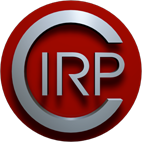 Please complete the following table regarding the contributions of each author to the paper in line with the Elsevier journal requirements. Further details can be found at: https://www.elsevier.com/authors/policies-and-guidelines/credit-author-statement  *See the next table for the Contributor Role Taxonomy Appendix: CRediT – the Contributor Role Taxonomy (https://www.casrai.org/credit.html)DEGREE OF CONTRIBUTION: Where multiple individuals serve in the same role, the degree of contribution can be specified as ‘lead’, ‘equal’, or ‘supporting’.AuthorsContribution*xxxxxxxConceptualizationMethodologySoftwareValidationFormal Analysis InvestigationResourcesData CurationWriting – DraftWriting – EditingVisualizationSupervisionProject ManagementFunding AcquisitionxxxxxxxxxxxxxxxxxxName of authorsSignaturesDateRoleDefinition1ConceptualizationIdeas; formulation or evolution of overarching research goals andaims.2Data curationManagement activities to annotate (produce metadata), scrub data and maintain research data (including software code, where it is necessary for interpreting the data itself) for initial use and later re-use.3Formal analysisApplication of statistical, mathematical, computational, or otherformal techniques to analyse or synthesize study data.4Funding acquisitionAcquisition of the financial support for the project leading to this publication.5InvestigationConducting a research and investigation process, specificallyperforming the experiments, or data/evidence collection.6MethodologyDevelopment or design of methodology; creation of models.7ProjectadministrationManagement and coordination responsibility for the research activityplanning and execution.8ResourcesProvision of study materials, reagents, materials, patients, laboratory samples, animals, instrumentation, computing resources, or otheranalysis tools.9SoftwareProgramming, software development; designing computer programs; implementation of the computer code and supporting algorithms;testing of existing code components.10SupervisionOversight and leadership responsibility for the research activity planning and execution, including mentorship external to the coreteam.11ValidationVerification, whether as a part of the activity or separate, of the overall replication/reproducibility of results/experiments and otherresearch outputs.12VisualizationPreparation, creation and/or presentation of the published work, specifically visualization/data presentation.13Writing – originaldraftPreparation, creation and/or presentation of the published work,specifically writing the initial draft (including substantive translation).14Writing – review & editingPreparation, creation and/or presentation of the published work by those from the original research group, specifically critical review,commentary or revision – including pre- or post-publication stages.